БАЯНХОНГОР АЙМГИЙН  ЭДИЙН ЗАСАГ,НИЙГМИЙН   2014 ОНЫ   ЭХНИЙ  09  САРЫН ДҮНГИЙН ТУХАЙ ТАНИЛЦУУЛГА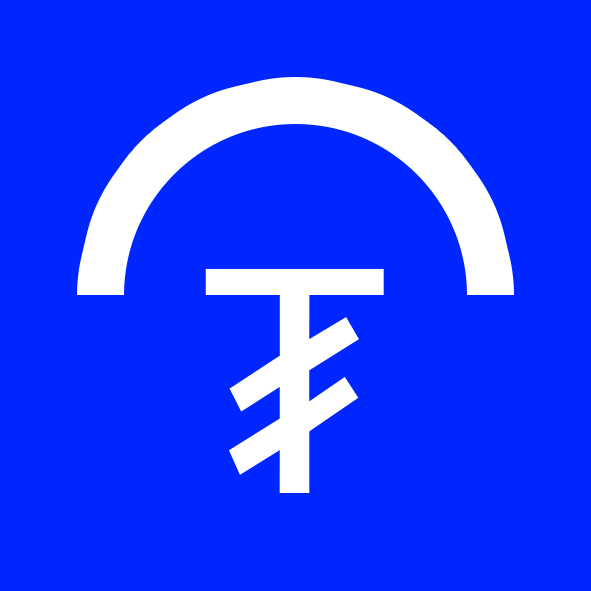          Íýã.ÒªÑªÂ, ÌªÍÃª,ÇÝÝË,                    ÕÀÄÃÀËÀÌÆ              ***2014 оны эхний 09 сарын байдлаар аймгийн төсвийн орлогын дүн 5304.3 сая төгрөг болж, өнгөрсөн оны мөн үеийнхээс 668.2 сая төгрөгөөр буюу 14.4 хувиар өссөн байна.Эхний 09 сард нийт орлогын болон татварын орлогын төлөвлөгөөг Жинст, Гурванбулаг, Баяновоо, Шинэжинст, Баянөндөр, Галуут сумаас бусад сумууд биелүүлсэн байна. Орлогын төлөвлөгөөний биелэлтийг төрөл дээр нь авч үзвэл: АТӨЯХ-ийн татвар 41,2 сая төгрөг, ҮХЭХ-ийн татвар 82,7 сая төгрөг, газрын төлбөр 21,7 сая төгрөг, ИОТТХ 15,3 сая төгрөг, патент 11,9 сая төгрөгөөр, бууны татвар 1,7 сая төгрөг, газрын дуудлага худалдаа 10,0 сая төгрөг, ус ашигласны төлбөр 170,7 сая төгрөгөөр,Түгээмэл тархацтай АМАТ 10,7 сая төгрөгөөр, Нохойн татвар 1,9 сая төгрөгөөр, Хүү торгуулийн орлого 1,5 сая төгрөгөөр, төсвийн байгууллагын өөрийн орлого 24,4 сая төгрөгөөр тасарч, бусад нэр төрөлд биелэлээ. Нийт орлогод ААНБ орлогын албан татвар 3.5 хувь, нэмүү өртгийн албан татвар 9.1 хувь, ЦХТА орлого 56.1 хувь, авто тээвэр өөрөө авагч хэрэгслийн татвар 5.6 хувь, бусад төлбөр хураамж 25.7 хувийг эзэлж байна..                                                                                 Õî¸ð. YÍÝ ÒÀÐÈÔ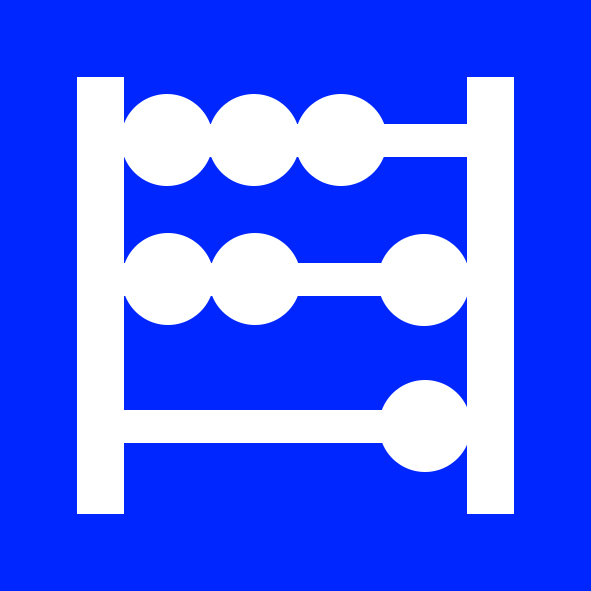               *** 2014 оны 09 дүгээр сард өргөн хэрэглээний бараа үйлчилгээний үнэ тариф 2010 оны 12 сарынхаас 58,0 хувиар, өмнөх оны мөн үеийнхээс 14,5 хувиар, өмнөх сарынхаас 0.8 хувиар өссөн байна.Хүнсний бараа ундаа усны бүлгийн дүн 2014 оны 09 дүгээр сард өмнөх сарынхтай харьцуулахад 5.8 хувиар, тээврийн үйлчилгээний бүлгийн дүн 0,1 хувиар буурч, хувцас, бөс бараа, гутлын бүлгийн дүн 1,1 хувиар, орон сууц, ус цахилгаан, түлшний бүлгийн дүн 23,6 хувиар,эм, тариа, эмнэлгийн үйлчилгээний бүлгийн дүн 3,5 хувиар, амралт, чөлөөт цаг, соёлын бараа үйлчилгээний бүлгийн дүн 0,4 хувиар, бусад бараа үйлчилгээний бүлгийн дүн 1,1 хувиар өссөн нь ерөнхий индекс 0.8 хувиар өсөхөд нөлөөлсөн байна.                                                                                                                               .                  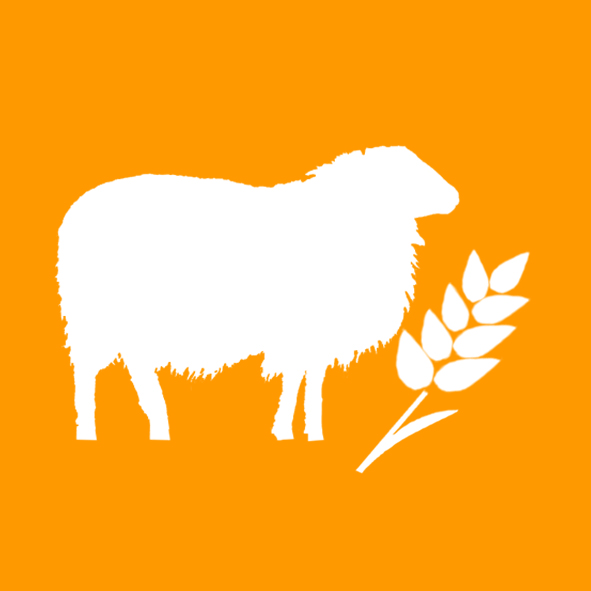 Гурав. ÕªÄªª ÀÆ ÀÕÓÉ                    ***10-р сарын 1-ний байдлаар аймгийн хэмжээнд нийт 955,3 га талбайд тариалалт хийсний 10,6 га-д үр тариа, 225,3 га-д төмс, 166,2 га-д хүнсний ногоо, 553,2 га-д малын тэжээлийн ургамал тариалж, 10 сарын 1-ний байдлаар үр тариа 17.9 тонн, төмс 2612,2 тонн, хүнсний ногоо 2057.7 тонн, тэжээлийн ургамал 946 тонныг тус тус хураан авсан байна.Мөн хадлан 3348.5 тн, гар тэжээл 237.6 тн-ыг бэлтгэсэн байна.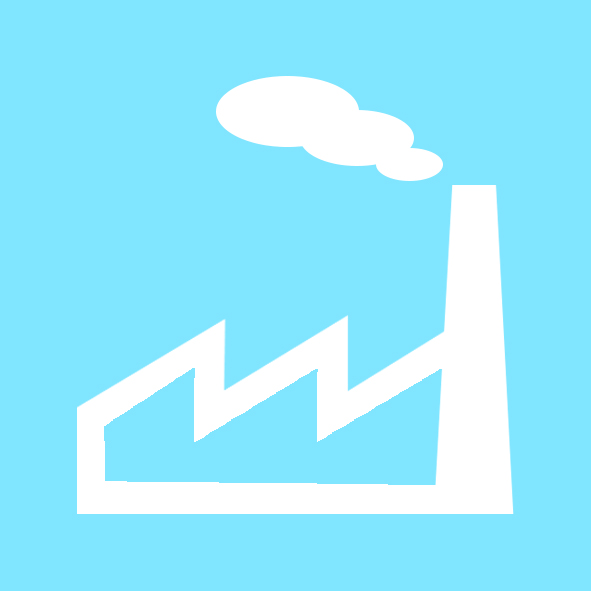 Дөрөâ .ÀÆ ¯ÉËÄÂÝÐ                  ***Эхний 09 сарын байдлаар аж үйлдвэрийн бүтээгдэхүүний борлуулалт 2744379.7 мянган төгрөг болж, өнгөрсөн оны мөн үеийнхээс 128326.9 мянган төгрөгөөр буюу 4.9 хувиар өсчээ. *** Аж үйлдвэрийн гол нэр төрлийн бүтээгдэхүүний үйлдвэрлэлийг авч үзэхэд урд оны мөн үеэс нүүрс 1,3 мян.тн-оор, дулаан 0,8 мян.г.калиар, талх 8.4 тн-оор өсч, цахилгаан эрчим хүч 10,9 мян.квт.цаг, нарийн боов 16,1 тн-оор буурчээ.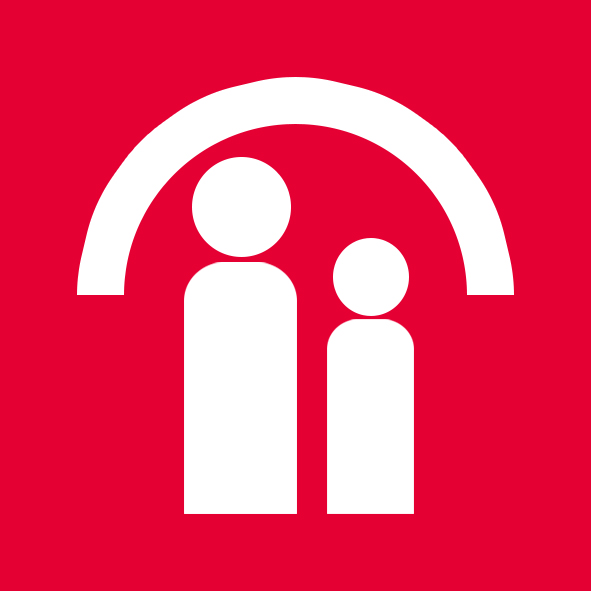   Таâ. ÍÈÉÃÌÈÉÍ ÄÀÀÒÃÀË, ÕÀËÀÌÆ               *** Эхний 09 сард тэтгэврийн даатгалын сангаас өндөр насны тэтгэвэрт 13375.5 сая төгрөг, тахир дутуугийн тэтгэвэрт 2665.7 сая төгрөг, тэжээгчээ алдсаны тэтгэвэрт 1235.8 сая төгрөг, цэргийн тэтгэвэрт 284,4 сая төгрөг, тэтгэмжийн даатгалын сангаас хөдөлмөрийн чадвараа түр алдсаны тэтгэмжид 23.0 сая төгрөг, жирэмсэн болон амаржсаны тэтгэмжид 594.8 сая төгрөг, оршуулгын тэтгэмжид 164.3 сая төгрөг, ҮОМШӨ-ний даатгалын сангаас тахир дутуугийн тэтгэвэрт 44.1 сая төгрөг, тэжээгчээ алдсаны тэтгэвэр 18,3 сая төгрөг, ажилгүйдлийн даатгалын сангаас ажилгүйдлийн тэтгэмжид 129.7 сая төгрөг, Эрүүл мэндийн даатгалын сангаас эмчилгээний эмийн зардалд 2654.0 сая төгрөг, рашаан сувилалын зардалд 409,2 сая төгрөг, эмийн үнийн хөнгөлөлтөд 180.3 сая төгрөг олгожээ. Нийгмийн даатгалын төв газраас тэтгэврийн санхүүжилтэд 11000,0 сая төгрөг авсан байна.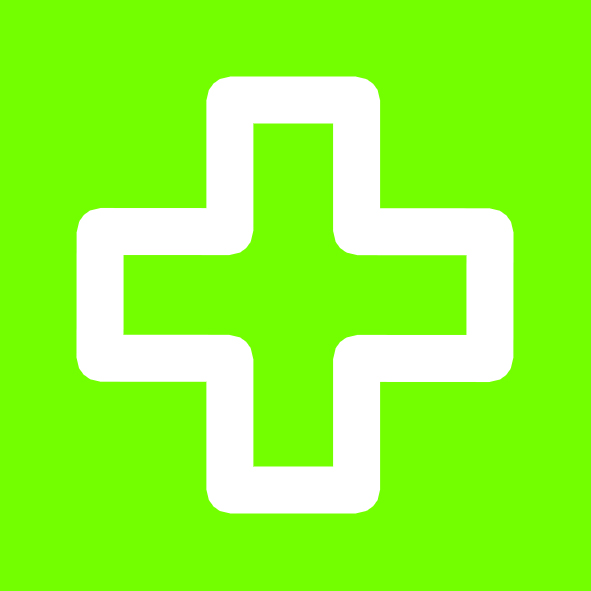 Зургаа. ÝÐ¯¯Ë  ÌÝÍÄ               ***2014 оны эхний 9 сарын байдлаар 1658 хүүхэд төрсөн нь өнгөрсөн оны мөн үеийнхээс 108 хүүхдээр цөөн байна. Архаг болон цочмог халдварт өвчний гаралтыг өнгөрсөн онтой харьцуулахад тэмбүү 46, трихоминиаз 87, гар хөл амны өвчин 19, салхин цэцэг 67, ёлом 1 тохиолдолоор нэмэгдсэн байна. 2014 оны эхний 9 сарын байдлаар нас баралтын 370 тохиолдол бүртгэгдэж, эмнэлэгт нас баралт 26.7 хувийг эзэлж байна.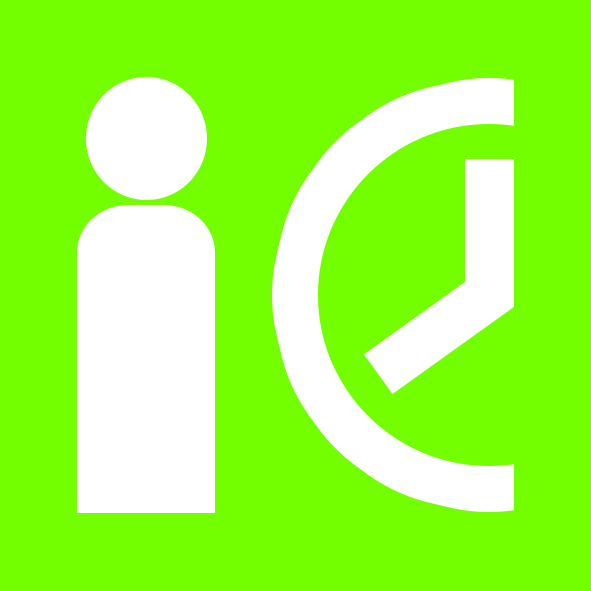 Долоо. ÁYÐÒÃÝËÒÝÉ ÀÆÈËÃYÉ                      ÈÐÃÝÄÈÉÍ ÒÎÎ               ***Бүртгэлтэй ажилгүй иргэдийн тоо 2014 оны 9 дугаар сарын эцэст 1020 болж, бүртгэлтэй ажилгүй иргэдийн 60.3 хувийг эмэгтэйчүүд эзэлж байна. Бүртгэлтэй ажилгүй иргэдийг боловсролын түвшингээр нь авч үзэхэд 0.3 хувь нь магистр, доктор, 27.2 хувь нь дипломын, 5.6 хувь нь тусгай мэргэжлийн, 6.9 хувь нь техникийн мэргэжлийн,35.3 хувь нь бүрэн дунд, 16.7 хувь нь бүрэн бус дунд, 5.8 хувь нь бага боловсролтой, 2.2 хувь нь боловсролгүй хүмүүс байна. Бүртгэлтэй ажилгүй иргэдийг нь насны бүлгээр нь судлахад бүртгэлтэй ажилгүй иргэдийн 26.3 хувийг 15-24 насныхан, 36.0 хувийг 25-34 насныхан, 22.0 хувийг 35-44 насныхан, 15.6 хувийг 45-59 насныхан, 0,1 хувийг 60 ба түүнээс дээш насныхан эзэлж байна. ***2014 оны эхний 9 сард бүртгэлтэй ажилгүй иргэдээс 1088 хүн ажилд зуучлагдан орсоны 21.8 хувь нь ХАА, ойн аж ахуй, ан агнуурын салбарт, 32.5 хувь нь боловсруулах үйлдвэрт, 12.0 хувь нь барилгын салбарт, 2,5 хувь нь бөөний болон жижиглэн худалдаа, машин, мотоциклийн засвар үйлчилгээний салбарт ажилд зуучлагдан оржээ.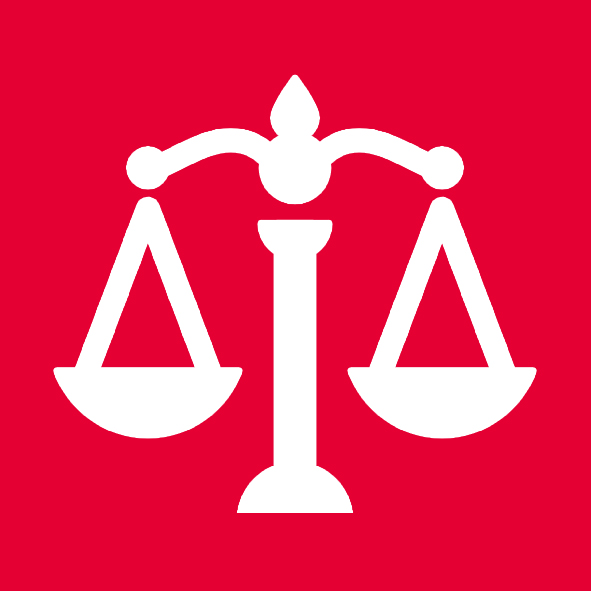         Найм. ÃÝÌÒ ÕÝÐÝÃ               ***Эхний 09 сард бүртгэгдсэн гэмт хэргийн тоо 339 болж, бүх гэмт хэргийн 42.5 хувийг хөнгөн, 48.7 хувийг хүндэвтэр, 7.1 хувийг хүнд, 1.8 хувийг онц хүнд гэмт хэрэг эзэлж байна.Гэмт хэрэг зөрчлийн улмаас иргэд, аж ахуйн нэгж байгууллагад 396.5 сая төгрөгийн хохирол учирч, 310,1 сая төгрөгийн хохиролыг нөхөн төлүүлжээ. Гэмт хэрэгт 384 хүн холбогдогдсоны 8.8 хувь нь 14-17 насны хүүхэд, 91.2 хувь нь 18-аас дээш насныхан холбогдсон байна. Нийт гэмт хэргийн 59.0 хувь нь Баянхонгор суманд, 41.0 хувь нь бусад сумдад үйлдэгдсэн байна.ÀÉÌÃÈÉÍ ÑÒÀÒÈÑÒÈÊÈÉÍÕÝЛТЭС